ZAM.272.1.5.2023					                   Brzeg, dnia 29 maja 2023 r. Wyjaśnienie oraz zmiana treści specyfikacji warunków zamówienia (SWZ) dotyczy postępowania o udzielenie zamówienia publicznego
na zadanie pn.„Wykonanie dokumentacji projektowej dla zadania pn. Przebudowa
DP nr 1179 O w m. Gierszowice odc. Od DK94 do m. Olszanka”Zamawiający informuje, że na podstawie art. 284 ust. 1 ustawy z dnia 11 września 2019 r. Prawo zamówień publicznych (Dz. U. z 2022 r., poz. 1710 z późn. zm.), zwanej dalej „ustawa Pzp”, otrzymał wnioski Wykonawców o wyjaśnienie treści specyfikacji warunków zamówienia. W związku z powyższym Zamawiający, działając na podstawie art. 284 ust. 2 ustawy Pzp, udziela następujących wyjaśnień:Pytanie nr 1:Czy zakres prac dotyczy wykonania dokumentacji projektowej czy dokumentacji
w trybie programu funkcjonalno-użytkowego?Odpowiedź:Zakres prac dotyczy wykonania kompletnej dokumentacji projektowo-kosztorysowej. Pytanie nr 2:Czy termin wykonania zamówienia 25 tygodni od dnia podpisania umowy, tj. 175 dni jest terminem uzyskania prawomocnej decyzji pozwolenia na budowę czy jedynie terminem do złożenia wniosku o wydanie ww. pozwolenia?Odpowiedź:Termin realizacji umowy został przedłużony do 45 tygodni od dnia podpisania umowy. Termin wykonania zamówienia jest terminem do uzyskania prawomocnej decyzji pozwolenia na budowę.Pytanie nr 3:Czy na terenie objętym opracowaniem obowiązuje miejscowy plan zagospodarowania przestrzennego czy jest to teren, na który należy uzyskać decyzję o warunkach zabudowy / ustaleniu lokalizacji celu publicznego?Odpowiedź:Na terenie objętym opracowaniem nie obowiązuje miejscowy plan zagospodarowania terenu. Dla przedmiotowej inwestycji należy uzyskać decyzję o ustaleniu lokalizacji celu publicznego.Pytanie nr 4:W związku z dużym zakresem prac projektowych oraz niezbędnymi uzgodnieniami wraz z decyzjami w tym decyzją środowiskową oraz ewentualnym pozwoleniem wodnoprawnym nierealne wydaje się uzyskać ww. decyzje w tak krótkim odstępie czasowym mając na uwadze przygotowanie koncepcji projektu, terminy administracyjne niezależne od wykonawcy oraz wszelkie uzgodnienia docelowej dokumentacji.Odpowiedź:Termin realizacji umowy został przedłużony do 45 tygodni od dnia podpisania umowy.Pytanie nr 5:Czy zamawiający posiada jakiekolwiek decyzje administracyjne oraz uzgodnienia, warunki, wytyczne dla ww. inwestycji?Odpowiedź:Zamawiający nie posiada żadnych decyzji administracyjnych i uzgodnień
dot. przedmiotowej inwestycji.Pytanie nr 6:Czy zamawiający wydłuży termin sporządzenia dokumentacji z przyczyn niezależnych od wykonawcy? Np. z uwagi na czas oczekiwania do otrzymania uzgodnień, decyzji, na który projektant nie ma wpływu.Odpowiedź:Przedłużenie terminu sporządzenia dokumentacji może odbyć się w sytuacjach
oraz na zasadach określonych w §2 wzoru umowy.Pytanie nr 7:Czy zakres inwestycji wykonywany będzie w granicach istniejącego pasa drogowego, z którym mamy do czynienia w przypadku przebudowy drogi? Czy pomimo nazwy inwestycji obejmującej przebudowę drogi konieczne będzie uzyskanie decyzji w trybie ustawy o szczególnych zasadach przygotowania i realizacji inwestycji w zakresie dróg publicznych (tzw. ZRID). W przypadku realizacji inwestycji trybem ww. ustawy proszę o informacje w zakresie ilości planowanych działek do podziału oraz punktów granicznych, które mając decydujący wpływ na przedstawienie ww. wyceny.Odpowiedź:Zakres inwestycji wykonywany będzie w granicach istniejącego pasa drogowego. Zamawiający nie przewiduje konieczności uzyskania decyzji w trybie ustawy
o szczególnych zasadach przygotowania i realizacji inwestycji w zakresie dróg publicznych (tzw. ZRID).Pytanie nr 8:Czy zamawiający przewiduje podział i przejęcie działek na podstawie decyzji ZRID? Jeśli tak, to po czyjej stronie jest koszt dokonania podziałów?Odpowiedź:Zakres inwestycji wykonywany będzie w granicach istniejącego pasa drogowego. Zamawiający nie przewiduje konieczności uzyskania decyzji w trybie ustawy
o szczególnych zasadach przygotowania i realizacji inwestycji w zakresie dróg publicznych (tzw. ZRID).Pytanie nr 9:Czy zamawiający przewiduje wykonanie oświetlenia na całości drogi czy na danych odcinkach? Jeżeli oświetlenie ma nie obejmować całości drogi proszę o wskazanie konkretnych odcinków.Odpowiedź:Zamawiający przewiduje wykonanie oświetlenia w m. Gierszowice oraz w m. Olszanka na odc. od DW nr 462 do skrzyżowania z ul. Brzozową.Pytanie nr 10:W celu zwiększenia konkurencji w postepowaniu przetargowym bez zaniżania wymagań doświadczenia stawianych projektantowi zwracamy się z prośbą
o zmianę zapisów pkt 8.2.4. z treści:	Zamawiający uzna warunek za spełniony, jeżeli Wykonawca wykaże, że:	1)	posiada doświadczenie polegające na wykonaniu (zakończeniu) w okresie ostatnich 3 lat przed upływem terminu składania ofert, a jeżeli okres prowadzenia działalności jest krótszy – w tym okresie, co najmniej dwóch dokumentacji projektowych w zakresie budowy i/lub przebudowy drogi klasy Z (projekt budowlany i projekt wykonawczy i/lub projekt budowlano-wykonawczy) 
o wartości min. 100 000,00 zł brutto (słownie: sto tysięcy złotych 00/100) każda;	2)	osoba (projektant branży drogowej), która zostanie skierowana do realizacji zamówienia legitymuje się kwalifikacjami zawodowymi, uprawnieniami, doświadczeniem i wykształceniem odpowiednimi do funkcji, jakie zostaną jej powierzone, spełniająca poniższe wymagania:			posiada min. 3 lata pracy na stanowisku projektanta branży drogowej, od momentu uzyskania uprawnień,			doświadczenie dot. wykonania min. 1 dokumentacji projektowej w zakresie budowy i/lub przebudowy drogi klasy Z (projekt budowlany i projekt wykonawczy i/lub projekt budowlano-wykonawczy),			posiada uprawnienia budowlane do projektowania bez ograniczeń
w specjalności inżynieryjnej drogowej, lub równoważne, które zostały wydane na podstawie wcześniej obowiązujących przepisów.	na treść:	Zamawiający uzna warunek za spełniony, jeżeli Wykonawca wykaże, że:	1)	posiada doświadczenie polegające na wykonaniu (zakończeniu) w okresie ostatnich 3 lat przed upływem terminu składania ofert, a jeżeli okres prowadzenia działalności jest krótszy – w tym okresie, co najmniej dwóch dokumentacji projektowych w zakresie budowy i/lub przebudowy drogi publicznej (projekt budowlany i projekt wykonawczy i/lub projekt budowlano-wykonawczy) 	2)	osoba (projektant branży drogowej), która zostanie skierowana do realizacji zamówienia legitymuje się kwalifikacjami zawodowymi, uprawnieniami, doświadczeniem i wykształceniem odpowiednimi do funkcji, jakie zostaną jej powierzone, spełniająca poniższe wymagania:			posiada min. 3 lata pracy na stanowisku projektanta branży drogowej, od momentu uzyskania uprawnień,			doświadczenie dot. wykonania min. 2 dokumentacji projektowych w zakresie budowy i/lub przebudowy drogi klasy Z o długości min. 1000 m (projekt budowlany i projekt wykonawczy i/lub projekt budowlano- wykonawczy),			posiada uprawnienia budowlane do projektowania bez ograniczeń
w specjalności inżynieryjnej drogowej, lub równoważne, które zostały wydane na podstawie wcześniej obowiązujących przepisów.	Prośbę swoją motywujemy faktem że w naszej opinii ważniejsze dla ocenienia doświadczenia projektanta jest wykazanie się wykonaniem większej ilości dokumentacji drogi klasy Z niż wartość umowy za jaką dokumentacja taka została wykonana.Odpowiedź:Zamawiający, działając na podstawie art. 286 ust. 1 ustawy Pzp, zmienia zapisy pkt 8.2.4 SWZ z treści:	zdolności technicznej lub zawodowejZamawiający uzna warunek za spełniony, jeżeli Wykonawca wykaże, że:	1)	posiada doświadczenie polegające na wykonaniu (zakończeniu)
w okresie ostatnich 3 lat przed upływem terminu składania ofert, a jeżeli okres prowadzenia działalności jest krótszy – w tym okresie, co najmniej dwóch dokumentacji projektowych w zakresie budowy i/lub przebudowy drogi klasy Z (projekt budowlany i projekt wykonawczy i/lub projekt budowlano-wykonawczy) o wartości
min. 100 000,00 zł brutto (słownie: sto tysięcy złotych 00/100) każda;	2)	osoba (projektant branży drogowej), która zostanie skierowana do realizacji zamówienia legitymuje się kwalifikacjami zawodowymi, uprawnieniami, doświadczeniem i wykształceniem odpowiednimi do funkcji, jakie zostaną jej powierzone, spełniająca poniższe wymagania:		- posiada min. 3 lata pracy na stanowisku projektanta branży drogowej, od momentu uzyskania uprawnień,		- doświadczenie dot. wykonania min. 1 dokumentacji projektowej
w zakresie budowy i/lub przebudowy drogi klasy Z (projekt budowlany i projekt wykonawczy i/lub projekt budowlano-wykonawczy),		- posiada uprawnienia budowlane do projektowania bez ograniczeń
w specjalności inżynieryjnej drogowej, lub równoważne, które zostały wydane na podstawie wcześniej obowiązujących przepisów.Uwaga: W przypadku Wykonawców wspólnie ubiegających się o udzielenie zamówienia, spełnianie warunku Wykonawcy wykazują łącznie – Zamawiający nie formułuje w tym zakresie szczególnego sposobu spełnienia warunku, o którym mowa w art. 117 ust. 1 ustawy.Zamawiający w przypadku gdy przedmiotem zamówienia są świadczenia okresowe lub ciągłe, dopuszcza nie tylko zamówienia wykonane (tj. zakończone), ale również wykonywane. W takim przypadku część zamówienia już faktycznie wykonana musi wypełniać wymogi określone przez Zamawiającego.Uwaga: Jeżeli Wykonawca powołuje się na doświadczenie w realizacji usług wykonywanych wspólnie z innymi wykonawcami, należy wykazać usługę (zakres),
w której Wykonawca bezpośrednio uczestniczył.na treść:	zdolności technicznej lub zawodowejZamawiający uzna warunek za spełniony, jeżeli Wykonawca wykaże, że:	1)	posiada doświadczenie polegające na wykonaniu (zakończeniu)
w okresie ostatnich 3 lat przed upływem terminu składania ofert, a jeżeli okres prowadzenia działalności jest krótszy – w tym okresie, co najmniej jednej dokumentacji projektowej w zakresie budowy i/lub przebudowy drogi publicznej o długości
min. 1000 m (projekt budowlany i projekt wykonawczy lub projekt budowlano-wykonawczy) o wartości min. 100 000,00 zł brutto (słownie: sto tysięcy złotych 00/100);	2)	osoba (projektant branży drogowej), która zostanie skierowana do realizacji zamówienia legitymuje się kwalifikacjami zawodowymi, uprawnieniami, doświadczeniem i wykształceniem odpowiednimi do funkcji, jakie zostaną jej powierzone, spełniająca poniższe wymagania:		- posiada min. 3 lata pracy na stanowisku projektanta branży drogowej, od momentu 	uzyskania uprawnień,		- doświadczenie dot. wykonania min. 1 dokumentacji projektowej
w zakresie budowy i/lub przebudowy drogi klasy Z (projekt budowlany i projekt wykonawczy i/lub projekt budowlano-wykonawczy),		- posiada uprawnienia budowlane do projektowania bez ograniczeń
w specjalności inżynieryjnej drogowej, lub równoważne, które zostały wydane na podstawie wcześniej obowiązujących przepisów.Uwaga: W przypadku Wykonawców wspólnie ubiegających się o udzielenie zamówienia, spełnianie warunku Wykonawcy wykazują łącznie – Zamawiający nie formułuje w tym zakresie szczególnego sposobu spełnienia warunku, o którym mowa w art. 117 ust. 1 ustawy.Zamawiający w przypadku gdy przedmiotem zamówienia są świadczenia okresowe lub ciągłe, dopuszcza nie tylko zamówienia wykonane (tj. zakończone), ale również wykonywane. W takim przypadku część zamówienia już faktycznie wykonana musi wypełniać wymogi określone przez Zamawiającego.Uwaga: Jeżeli Wykonawca powołuje się na doświadczenie w realizacji usług wykonywanych wspólnie z innymi wykonawcami, należy wykazać usługę (zakres),
w której Wykonawca bezpośrednio uczestniczył.Pytanie nr 11:Prosimy o uszczegółowienie czy dokumentacja projektowa ma swoim zakresem obejmować także przebudowę skrzyżowania drogi powiatowej z drogą krajową. Jeżeli tak, to w jakim zakresie (skanalizowanie skrzyżowania, oświetlenie, dodatkowe pasy do skrętu w prawo/lewo itp.)Odpowiedź:Zakres dokumentacji projektowej nie obejmuje przebudowy skrzyżowania drogi powiatowej z drogą krajową. Należy uzyskać uzgodnienie w zakresie włączenia drogi powiatowej do drogi krajowej nr 94.Pytanie nr 12:Prosimy o uszczegółowienie czy dokumentacja projektowa ma swoim zakresem obejmować także przebudowę skrzyżowania drogi powiatowej z drogą wojewódzką. Jeżeli tak, to w jakim zakresie (skanalizowanie skrzyżowania, oświetlenie, dodatkowe pasy do skrętu w prawo/lewo itp.)Odpowiedź:Zakres dokumentacji projektowej nie obejmuje przebudowy skrzyżowania drogi powiatowej z drogą wojewódzką. Należy uzyskać uzgodnienie w zakresie włączenia drogi powiatowej do drogi wojewódzkiej nr 462 oraz budowy chodnika drogi powiatowej do drogi wojewódzkiej.Pytanie nr 13:Prosimy o udzielenie odpowiedzi czy w ramach dokumentacji należy uwzględnić przebudowę odcinka drogi zlokalizowanej na terenach kolejowych (rejon wiaduktu).Odpowiedź:W dokumentacji projektowej należy uwzględnić przebudowę odcinka drogi zlokalizowanej na terenach kolejowych (rejon wiaduktu).Pytanie nr 14:Prosimy o informację czy w ramach dokumentacji należy przewidzieć remont czy przebudowę lub rozbudowę przepustu okularowego na dz. nr 183 w m. Gierszowice.Odpowiedź:W ramach dokumentacji należy przewidzieć remont ścianek czołowych przepustu okularowego na dz. nr 183 w m. Gierszowice.Pytanie nr 15:Prosimy o informację czy w ramach dokumentacji należy zaprojektować kanał technologiczny na całej długości drogi.Odpowiedź:W ramach dokumentacji należy zaprojektować kanał technologiczny lub uzyskać zwolnienie z jego budowy, zgodnie z obowiązującymi przepisami.Pytanie nr 16:Prosimy o informację czy należy przewidzieć ustalenie granicy pasa drogowego na całym odcinku drogi objętym opracowaniem przy wykonywaniu mapy do celów projektowych.Odpowiedź:Należy pozyskać mapę do celów projektowych zgodnie z przepisami Rozporządzenia Ministra Rozwoju z dnia 18 sierpnia 2020 r. w sprawie standardów technicznych wykonywania geodezyjnych pomiarów sytuacyjnych i wysokościowych
oraz opracowywania i przekazywania wyników tych pomiarów do państwowego zasobu geodezyjnego i kartograficznego.Pytanie nr 17:Prosimy o informację czy zamawiający posiada wiedzę czy kanalizacja deszczowa przewidziana do remontu przebiega przez całą długość terenu zabudowanego
m. Gierszowice. Czy dla wylotu kanalizacji deszczowej Inwestor posiada aktualne pozwolenie wodnoprawne? Prosimy o podanie odbiornika wód deszczowych kanalizacji przewidzianej do remontu. Czy w ramach dokumentacji należy przewidzieć uzyskanie pozwolenia wodnoprawnego dla remontowanej kanalizacji deszczowej?Odpowiedź:Kanalizacja deszczowa w m. Gierszowice jest niezinwentaryzowana. Zamawiający nie ma wiedzy na temat jej wylotu. Należy uzyskać stosowne uzgodnienia związane
z eksploatacją kanalizacji deszczowej.Zamawiający informuje, że poprzez jego działanie na podstawie art. 286 ust. 1 ustawy Pzp, w wyniku udzielonych wyjaśnień zmianie uległa treść SWZ w zakresie warunku udziału w postępowaniu dotyczącego zdolności technicznej lub zawodowej (odpowiedź na pytanie nr 10).Zamawiający informuje, że zmienił treść załącznika nr 9 do SWZ, tj. wzoru umowy. Zmodyfikowany wzór umowy stanowi załącznik do niniejszego pisma.W związku z udzielonymi wyjaśnieniami i wprowadzonymi zmianami w treści SWZ, Zamawiający informuje, że przedłuża termin składania ofert do dnia 6 czerwca 2023 r. do godz. 12:00 oraz wyznacza termin otwarcia ofert na dzień 6 czerwca 2023 r. na godz. 12:15.Z uwagi na powyższe Zamawiający, działając na podstawie art. 286 ust. 1 ustawy Pzp, dokonuje również zmiany treści SWZ w następującym zakresie:pkt 18.1,18.7 i 19.1 SWZZapisy przed zmianą:„18.1. Ofertę wraz z wymaganymi dokumentami należy umieścić na
platformazakupowa.pl pod adresem https://platformazakupowa.pl/pn/brzeg-powiat
w myśl Ustawy PZP na stronie internetowej prowadzonego postępowania do dnia
31 maja 2023 r. do godziny 12:00”(…)„18.7. Otwarcie ofert nastąpi w dniu 31 maja 2023 r. o godzinie 12:15”(…)„19.1. Wykonawca będzie związany ofertą przez okres 30 dni, tj. do dnia
29 czerwca 2023 r. Pierwszym dniem terminu związania ofertą jest dzień,
w którym upływa termin składania ofert”.Zapisy po zmianie:„18.1. Ofertę wraz z wymaganymi dokumentami należy umieścić na
platformazakupowa.pl pod adresem https://platformazakupowa.pl/pn/brzeg-powiat
w myśl Ustawy PZP na stronie internetowej prowadzonego postępowania do dnia
6 czerwca 2023 r. do godziny 12:00”(…)„18.7.  Otwarcie ofert nastąpi w dniu 6 czerwca 2023 r. o godzinie 12:15”(…)„19.1. Wykonawca będzie związany ofertą przez okres 30 dni, tj. do dnia 5 lipca
2023 r. Pierwszym dniem terminu związania ofertą jest dzień, w którym upływa termin składania ofert”.Ponadto, w związku z tym, iż zmiana treści SWZ prowadzi do zmiany treści ogłoszenia o zamówieniu w zakresie warunku udziału w postępowaniu oraz w zakresie terminu składania i otwarcia ofert, Zamawiający na podstawie art. 286 ust. 9 ustawy Pzp dokonał zmiany treści ogłoszenia o zamówieniu. Ogłoszenie o zmianie ogłoszenia zostało opublikowane w Biuletynie Zamówień Publicznych oraz zamieszczone na stronie internetowej prowadzonego postępowania.Zamawiający informuje, że niniejsze wyjaśnienia treści SWZ stają się integralną częścią specyfikacji warunków zamówienia i są wiążące przy składaniu ofert. STAROSTA(-)Jacek MonkiewiczSprawę prowadzi Anna Woroszczuk-Preis, tel. 77 444 79 13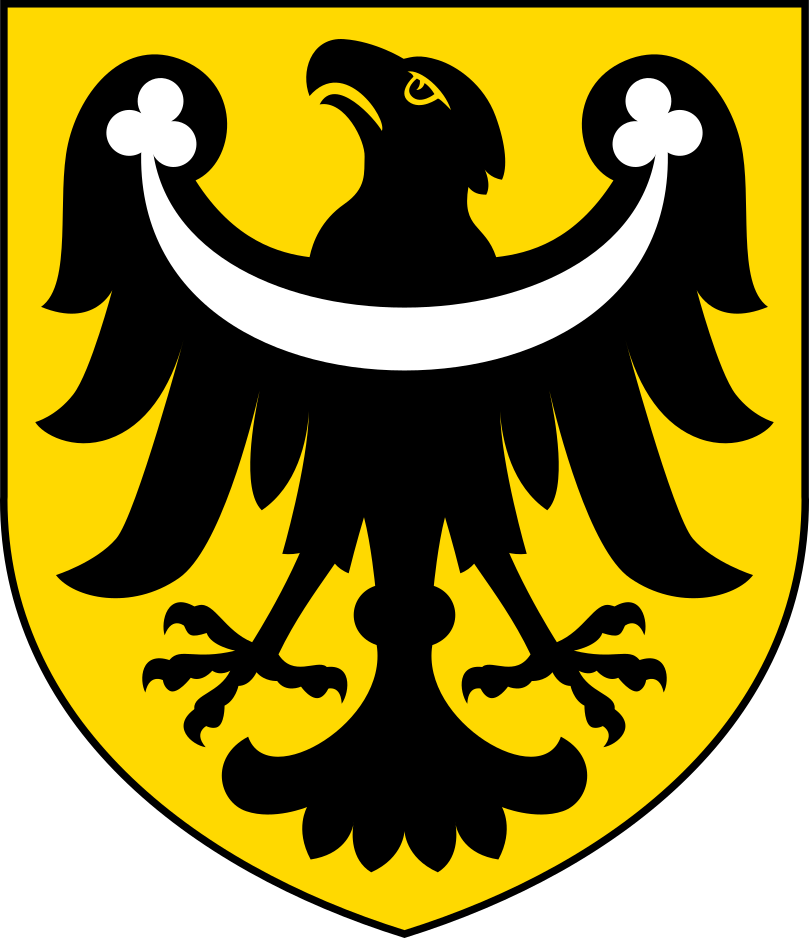 Powiat Brzeski - Starostwo Powiatowe w Brzeguul. Robotnicza 20, 49-300 Brzegcentrala tel. (+48) 77 444 79 00 (do 02)https://brzeg-powiat.pl/